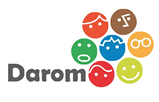 Kupiškio rajono savivaldybės dalyvių registracijaĮstaigos, organizacijos pavadinimas (seniūnijos, mokyklos, kaimo ir miesto bendruomenės ir kt.) Atsakingas asmuo(vardas, pavardė, tel., el. p. adresas)Numatoma tvarkyti vieta (miestelio, kaimo, gatvės, aikštės, upės ir pan. pavadinimas)Atliekų sukaupimo vietaNumatomas dalyvių skaičius